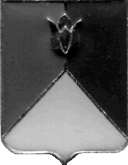 РОССИЙСКАЯ ФЕДЕРАЦИЯ АДМИНИСТРАЦИЯ КУНАШАКСКОГО МУНИЦИПАЛЬНОГО РАЙОНА ЧЕЛЯБИНСКОЙ ОБЛАСТИРАСПОРЯЖЕНИЕОт «29» 12.2020   № 891- РВ соответствии   со   статьей 13 Федерального  закона от 02.06.2006 года № 59-ФЗ «О порядке рассмотрения обращений граждан Российской Федерации» и в целях систематизации личного приема граждан в Администрации Кунашакского муниципального района:Утвердить График приема граждан Главой Кунашакского муниципального района и его заместителями на 2021 год (Приложение).Отделу информационных технологий администрации района (Ватутин В.Р.) разместить график приема граждан на официальном сайте Кунашакского муниципального района.Организацию выполнения настоящего распоряжения возложить на руководителя аппарата администрации района Багаутдинову В.Ш.Глава района 									С.Н. Аминов         УТВЕЖДЕНРаспоряжением Главы Кунашакского муниципального района«29» 12.2020 г. № 891-РГРАФИКприема граждан Главой Кунашакского муниципального района                                                  и заместителями Главы Кунашакского                                                                              муниципального района на 2021 год.О графике приема граждан в Администрации Кунашакского муниципального района№ФИО руководителяДни приемаВремяМесто приемаТелефон1Аминов Сибагатулла Нуруллович – Глава Кунашакского муниципального  районаТретий понедельник месяца.9.00- 12.00КабинетГлавы №41835148(2-83-01)2Нажметдинова Альбина Таиповна – заместитель Главы района по социальным вопросамТретий понедельник месяца10.00-12.30Кабинет №34835148(2-83-22)3Мухарамов Ринат Явгазиевич – заместитель Главы района по ЖКХ, строительству и инженерной инфраструктуре –руководитель Управления ЖКХ, строительству и энергообеспечениюВторая средамесяца10.00- 12.30Кабинет №46835148(2-83-44)4Хасанов Вильдан Юрисович - заместитель  Главы района по земле и имуществу -  руководитель Управления имущественных и земельных отношений Каждыйвторникмесяца10.00- 16.30  перерыв на обед с 12.30-13.30Кабинет№ 36835148(2-81-23)5Хасанов Вильдан Юрисович -исполняющий обязанности заместителя Главы района по инвестициям, экономике и сельскому хозяйствуКаждыйвторникмесяца10.00- 16.30  перерыв на обед с 12.30-13.30Кабинет№ 36835148(2-81-23)6Янтурина Гульбану Габдулловна – помощник Главы муниципальногорайонаЕжедневно9.00- 12.00Кабинет №49835148( 2-83-67)